С 19 по 23 октября 2018 года проведена финансово-экономическая экспертиза на постановление администрации  муниципального образования «Можгинское» «Об  утверждении отчета об исполнении бюджета  муниципального образования «Можгинское»  за 9 месяцев 2018 года».Бюджет муниципального образования «Можгинское» за 9 месяцев 2018 года исполнялся в соответствии с требованиями и нормами действующего бюджетного законодательства и  муниципальными правовыми актами. Согласно данных отчета ф. 0503117 за 9 месяцев  в бюджет муниципального образования «Можгинское»  поступили доходы  в сумме 3 651,1 тыс. рублей или 66,1% от плановых назначений и 64,8% от уточненных назначений на 01.10.2018г., что на 429,2 тыс. руб. меньше объема поступлений за аналогичный период 2017 года.Объем собственных доходов за 9 месяцев (933,0 тыс. руб.) в сравнении с аналогичным периодом 2017 года (504,8 тыс. руб.) увеличился  на 428,2 тыс. руб. Бюджет сельского поселения по налоговым и неналоговым доходам исполнен на 46,2% от утвержденного и уточненного планов, т.е. не достиг даже 50% уровень  плановых показателей. Удельный вес в структуре общих доходов составляет 25,6%.  Объем  безвозмездных поступлений по сравнению с 2017 годом уменьшился  на 857,4 тыс. руб. и составил 2 718,1 тыс. руб. Бюджет по безвозмездным поступлениям исполнен на 77,5% от плановых и 75,2% от уточненных назначений. Удельный вес в общем объеме доходов составляют   74,4%.  Налоговая недоимка по налогам, сборам и иным обязательным платежам по состоянию на 01.10.2018 года уменьшилась к аналогичному периоду 2017 года на сумму 267,5 тыс. руб. и составила 276,2  тыс. руб.Бюджет муниципального образования «Можгинское» за 9 месяцев 2018 года по расходам исполнен  на 73,6 % от утвержденного плана и на 66,3% от уточненных бюджетных ассигнований в  сумме 4 069,3 тыс. руб., что на 187,3 тыс. руб. больше объема расходов за аналогичный период 2017 года. За 9 месяцев расходы бюджета сельского поселения превысили 75% уровень от плановых показателей по всем отраслям, кроме разделов «Общегосударственные вопросы» (58,3%), «Национальная безопасность и правоохранительная деятельность» (12,7%). Бюджет муниципального образования «Можгинское» за 9 месяцев 2018г. исполнен с дефицитом   в размере  418,2 тыс. руб.     Проведенное экспертно-аналитическое мероприятие по  отчету об исполнении бюджета муниципального образования «Можгинское» за 9 месяцев 2018 года предоставляет основания для независимого мнения о его  достоверности. Документы, подтверждающие изменение доходной базы и расходных обязательств, представлены в полном объеме.Контрольно-счетным отделом  предложен ряд мероприятий  в целях обеспечения полноты учета налогоплательщиков и увеличения доходов сельского поселения.Представление по результатам экспертно-аналитического мероприятия не направлялось.исп.:  инспектор  КСО  Е.В. ТрефиловаКОНТРОЛЬНО-СЧЕТНЫЙ ОТДЕЛ
МУНИЦИПАЛЬНОГО ОБРАЗОВАНИЯ «МОЖГИНСКИЙ РАЙОН»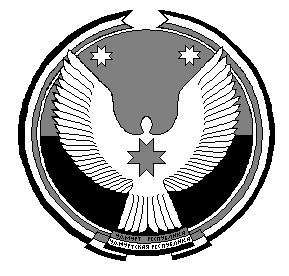 «МОЖГА  ЁРОС»МУНИЦИПАЛ  КЫЛДЫТЭЛЭН ЭСКЕРОНЪЯНО ЛЫДЪЯНЪЯ  ЁЗЭТЭЗ